   Продолжительность проекта: краткосрочный (1 неделя) Тип проекта: познавательно-игровойУчастники проекта: воспитатели, дети второй младшей группы и их родители, физ. инструктор.Возраст детей: вторая младшая группа.Проблема проекта:уделять особое внимание воспитателей и родителей формированию и укреплению здоровья ребенка, с целью создания вокруг него потребности и привычки здорового образа жизни;создавать воспитательное условие для детей, которое стало бы возможностью выработки единого стиля поведения и стратегии воспитания здорового образа жизни ребенка.Цель проекта: повышать уровень знаний и обогащать опыт родителей о здоровом образе жизни через взаимоотношение  с воспитателями группы.Задачи проекта:-для детей:1) укреплять и охранять здоровье детей;2) формировать потребность в соблюдении навыков гигиены;3) дать представление о ценности здоровья, формировать желание вести здоровый образ жизни;4) дать представление о полезной и вредной пищи для здоровья человека.-для педагогов:1) установить партнерские отношения с семьей каждого воспитанника, объединить усилия для развития и воспитания детей в вопросах о здоровом образе жизни;2) создать атмосферу общности интересов, эмоциональной взаимоподдержки в проблемы друг друга;3) активизировать и обогащать воспитательные умения родителей, поддерживать их уверенность в собственных педагогических возможностях.-для родителей:1) дать представление родителям о значимости совместной двигательной деятельности с детьми, о полезной и вредной пищи, о соблюдении навыков  гигиены и т.д.;2) способствовать созданию активной позиции родителей в совместной двигательной деятельности с детьми;3) заинтересовать родителей укреплять здоровый образ жизни в семье.Форма проведения проекта:Девиз проекта: «Здоровый образ жизни – это то, что обеспечивает здоровье и доставляет радость».Результаты проекта:-для детей:1) у большинства детей сформированы основы гигиенических навыков;2) дети ежедневно слышат информацию о полезной и вредной пищи для здоровья человека (во время завтрака, полдника, обеда, ужина), о ценности здоровья (подвижные игры, физминутки, различные виды гимнастик).-для родителей:1) родители с желанием приняли участие в спортивном развлечении «Неболейка»; (утренняя гимнастика ,пальчиковая гимнастика,проект)2) приняли участие в оформлении фотогазеты «Первые шаги ребенка к здоровью».-для педагогов:1) установлены партнерские отношения с семьями детей группы;2) создана атмосфера взаимопонимания, направленная на развитие и укрепление здоровья детей.Приложение №1«Утренняя гимнастика»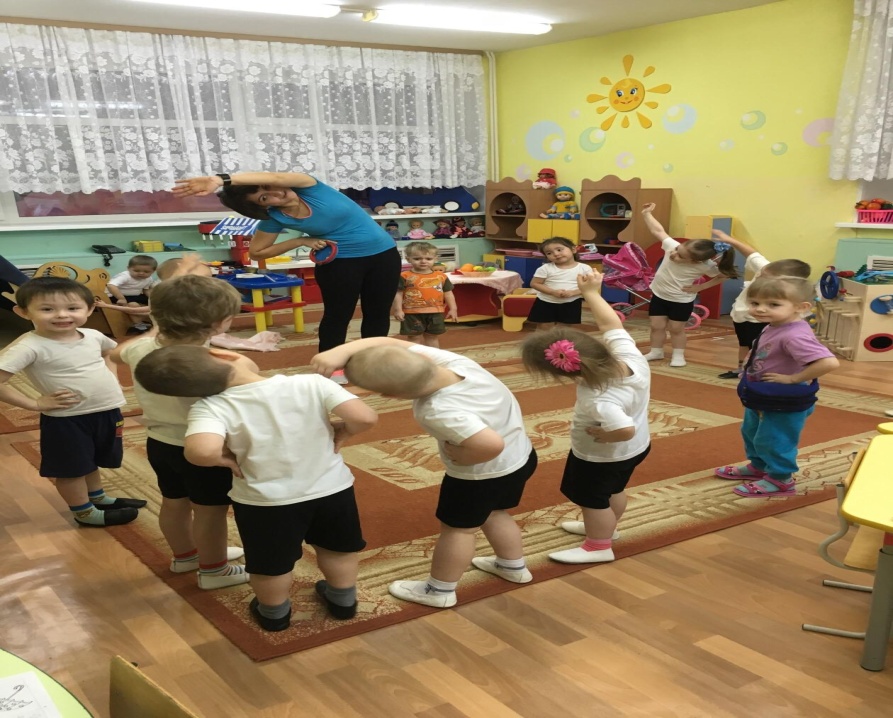 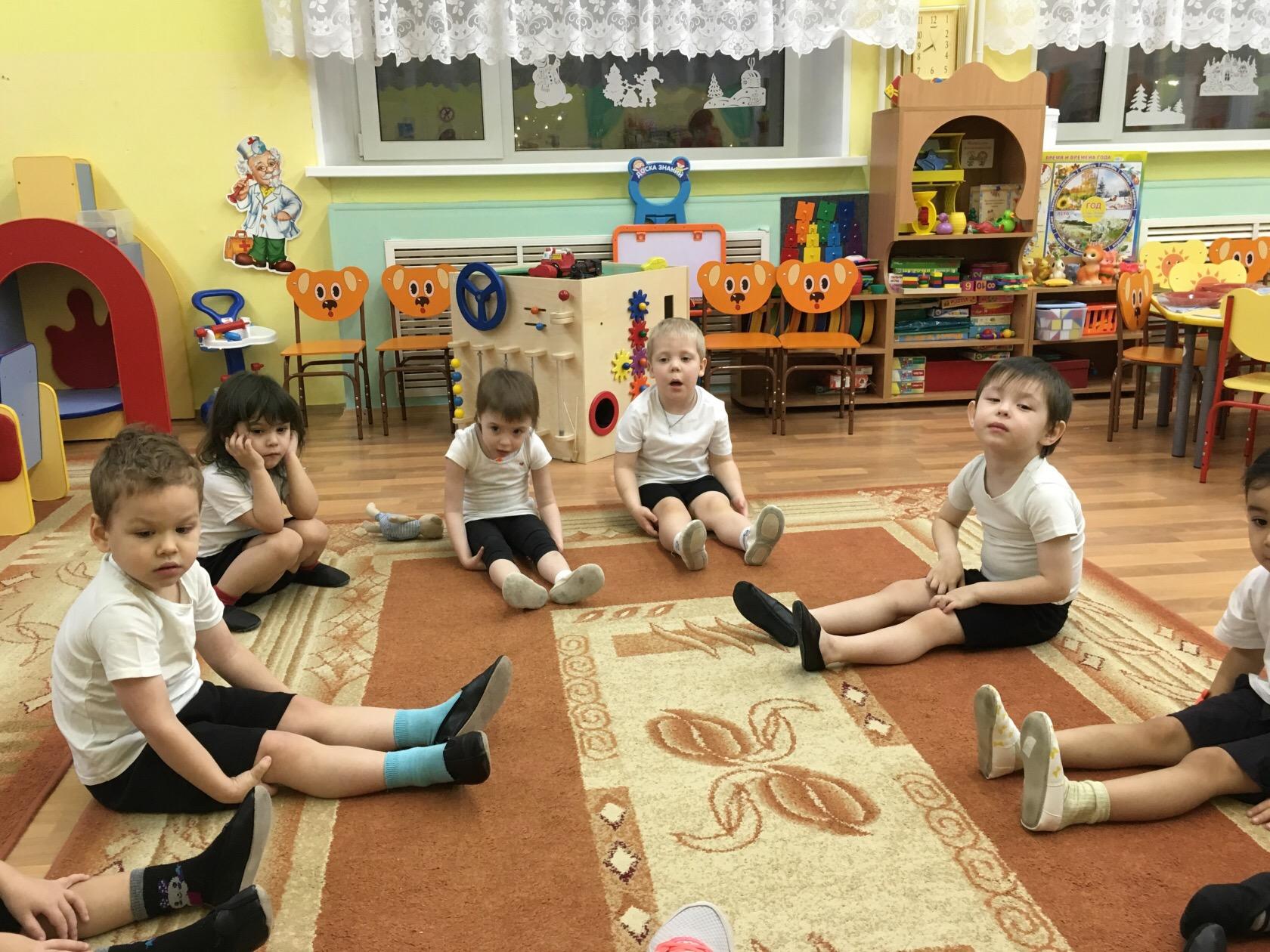 Приложение №2Свежий воздух малышамНужен и полезен!Очень весело гулять нам!И никаких болезней!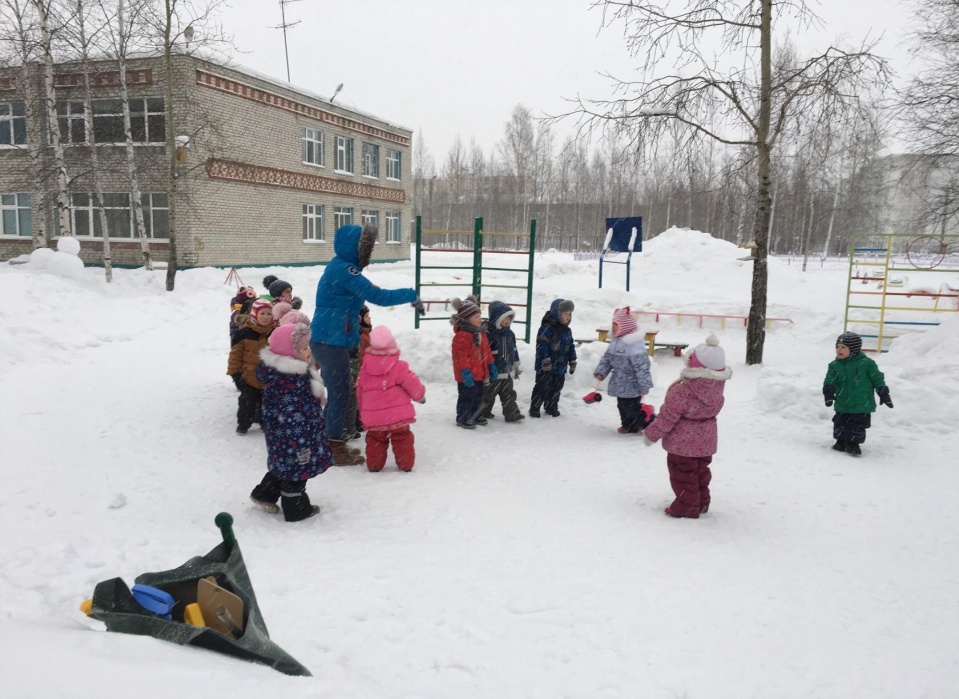 На площадке есть качели. 
Покататься захотели? 
Прибежали, быстро сели 
И, как бабочки, взлетели. 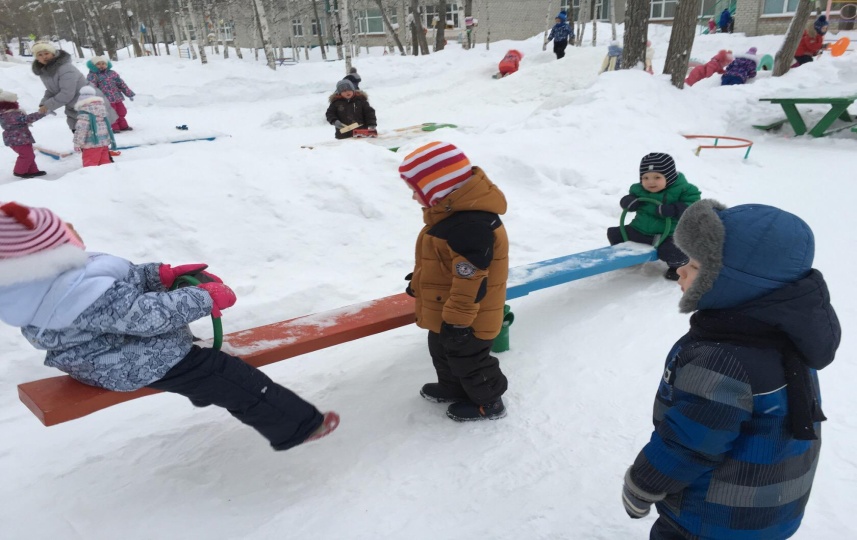 Приложение №3Дидактическая игра «Лото»- систематизировать представления детей о вредных и полезных продуктах, упражнять в умении их дифференцировать, формировать потребность заботиться о своём здоровье , познакомить с витаминами, их значением для человека,развивать память, внимание, воображение, образноеМышление, закрепить знания о фруктах и овощах, их форме,цвете.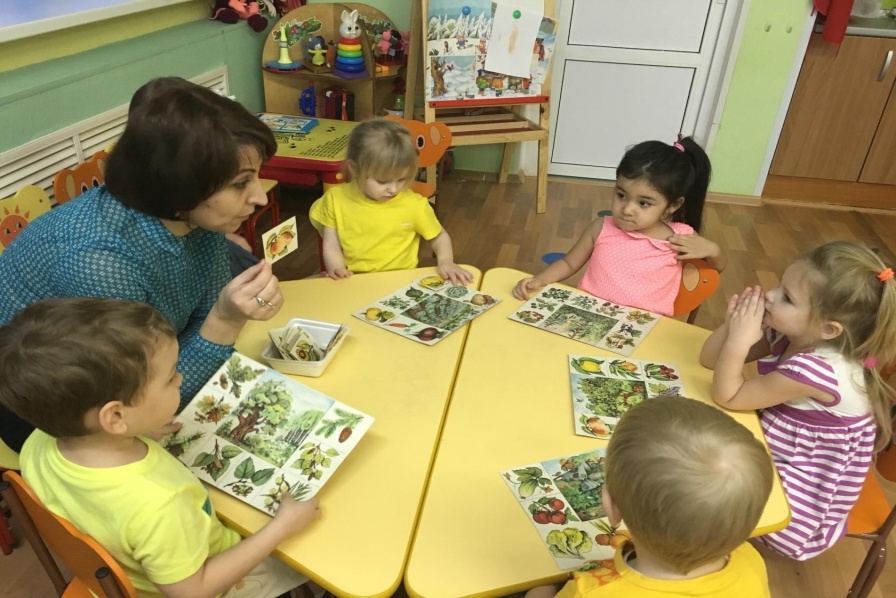 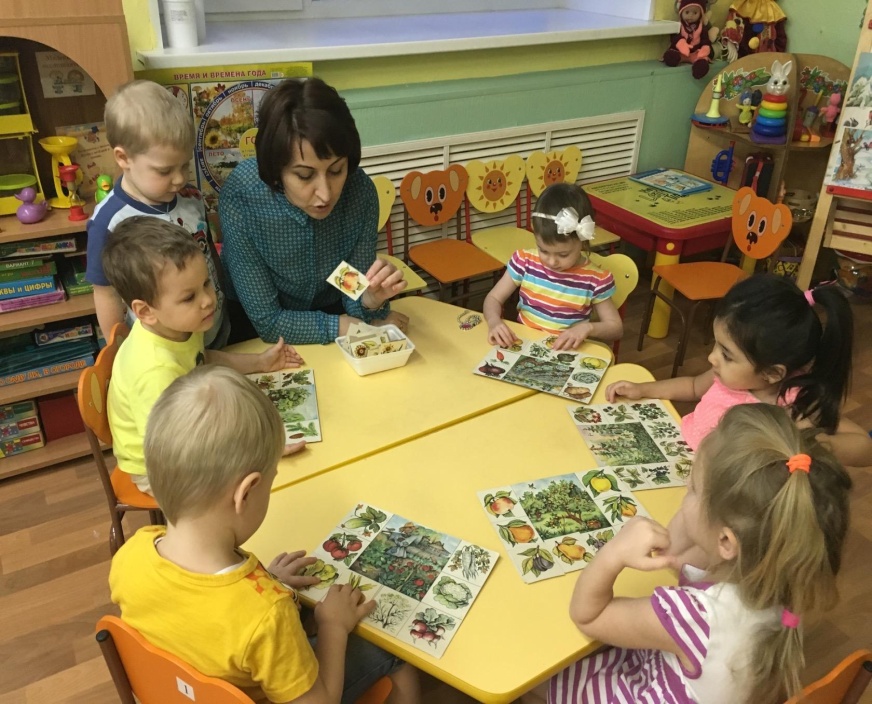 Приложение №4Беседа «Витамины я люблю – быть здоровым я хочу!»Цель: научить ребенка заботиться о своем здоровье.-Вчера кукла – мама рассказывала, что ее дети стали чаще болеть, им не хватает витаминов. Витамины нужны детям для укрепления организма. Ее дети их очень любят. Витамины очень полезные.-А вы, ребята, пробовали витамины?-Витамины бывают не только в таблетках.-А в каких продуктах есть витамины? Нужно есть больше овощей и фруктов. В них много витаминов А, В, С, Д.-В каких продуктах они содержатся и для чего нужны?Витамин А – морковь, рыба, сладкий перец, яйца, петрушка. Важно для зрения.Витамин В – мясо, молоко, орехи, хлеб, курица, горох  (для сердца).Витамин С – цитрусовые, капуста, лук, редис, смородина (от простуды).Витамин Д – солнце, рыбий жир (для костей).Для лучшего запоминания использовать  художественное слово.Никогда не унываю и улыбка на лице,Потому что принимаю витамины А, В, С.Очень важно спозаранку есть за завтраком овсянку.Черный хлеб полезен нам и не только по утрам.Помни истину простую,  лучше видит только тот,Кто жует морковь сырую или сок морковный пьет.От простуды и ангины помогают апельсины.Ну, а лучше съесть лимон хоть и очень кислый он.      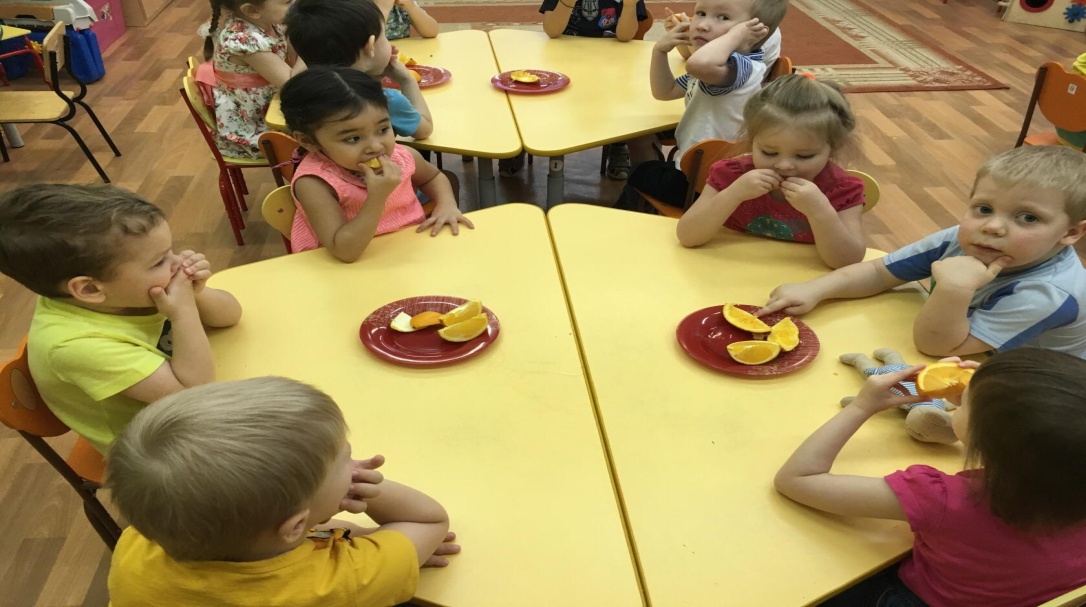                                                                                                        Приложение №5«Беседа о здоровье и чистоте».Здоровье – это счастье! Это когда ты весел и все у тебя получается. Здоровье нужно всем – и детям, и взрослым, и даже животным. В формировании понятий о здоровом образе жизни.-Что нужно делать, чтобы быть здоровым? Нужно хотеть и уметь заботиться о здоровье. Если не следить за своим здоровьем, можно его потерять.Понятие о здоровом образе жизни включает в себя много аспектов.Это, во-первых, соблюдение режима дня.  В детском саду режим соблюдается, а вот дома не всегда (беседа с детьми о режиме дня дома и в детском саду).Во-вторых, это культурно-гигиенические навыки.-Дети должны уметь правильно умываться.-Для чего это надо делать? Чтобы быть чистым, хорошо выглядеть, чтобы было приятно, и кожа была здоровой, чтобы быть закаленным, чтобы смыть микробы.В-третьих, это гимнастика, физ. занятия, закаливание и подвижные игры.-Если человек  будет заниматься спортом, он проживет дольше.По утрам зарядку делай будешь сильным, будешь смелым.Прогоню остатки сна  одеяло в сторону,Мне гимнастика нужна помогает здорово.-Полезно полоскать горло, обтираться полотенцем, чаще играть в подвижные игры.В-четвертых, культура питания.-обыгрывание ситуации «В гости к Мишутке» и «Вини – Пух в гостях у Кролика»; «Поможем кукле Маше и Тане привести себя в порядок»- рассматривание и обсуждение картинок к играм: «Осторожно, вирус!», «Будь здоров!»Отсюда вывод:НЕЛЬЗЯ: пробовать все подряд, есть и пить на улице, есть не мытое, есть грязными руками, давать кусать, гладить животных во время еды, есть много сладкого.   Приложение№6КГН «Кран откройся, нос умойся……!»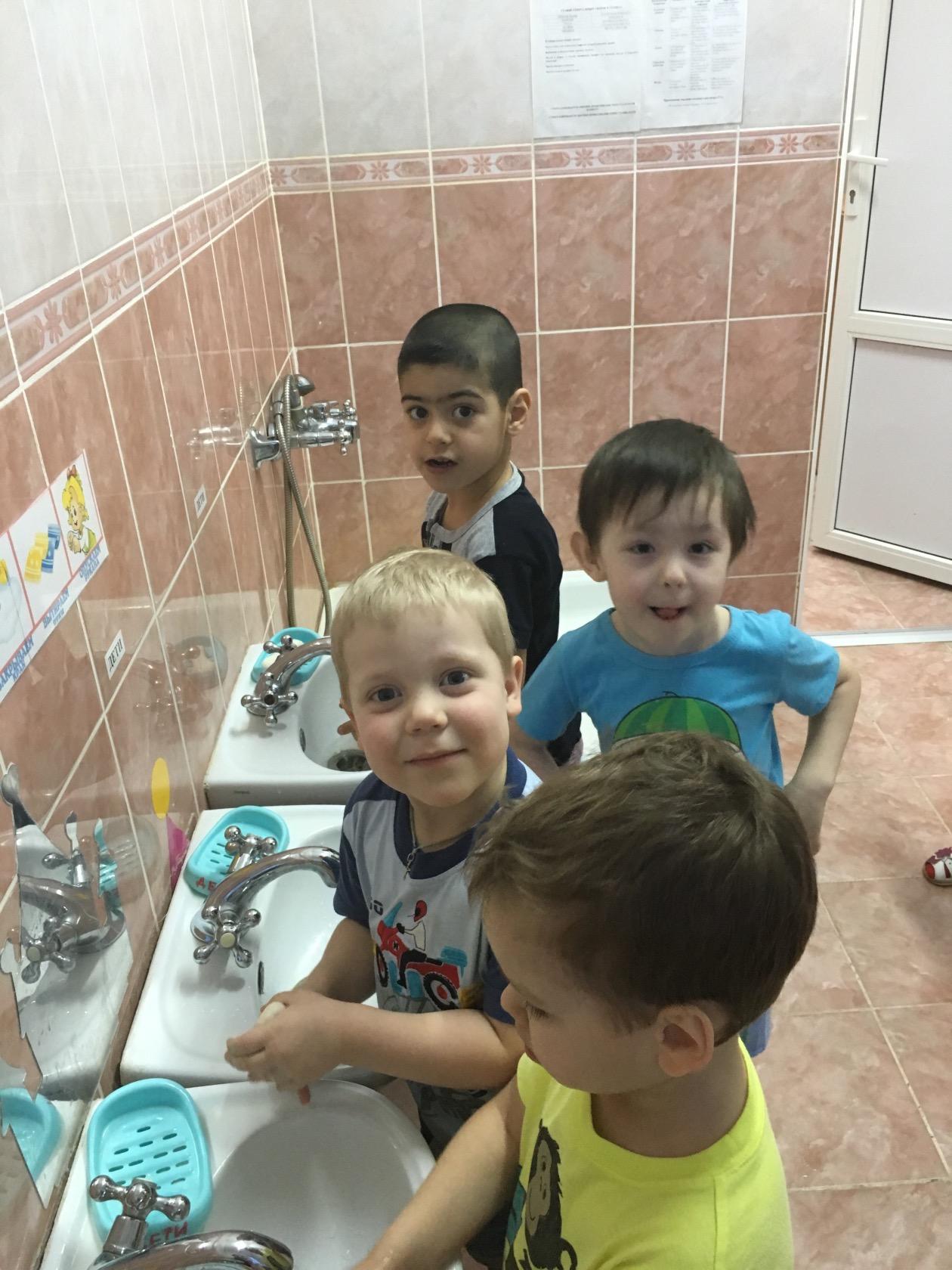 Сюжетно– ролевая игра «Больница»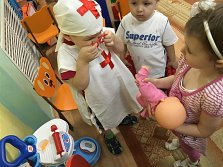 Приложение№7Обыгривание ситуации-«Поможем кукле Маше и Тане привести себя в порядок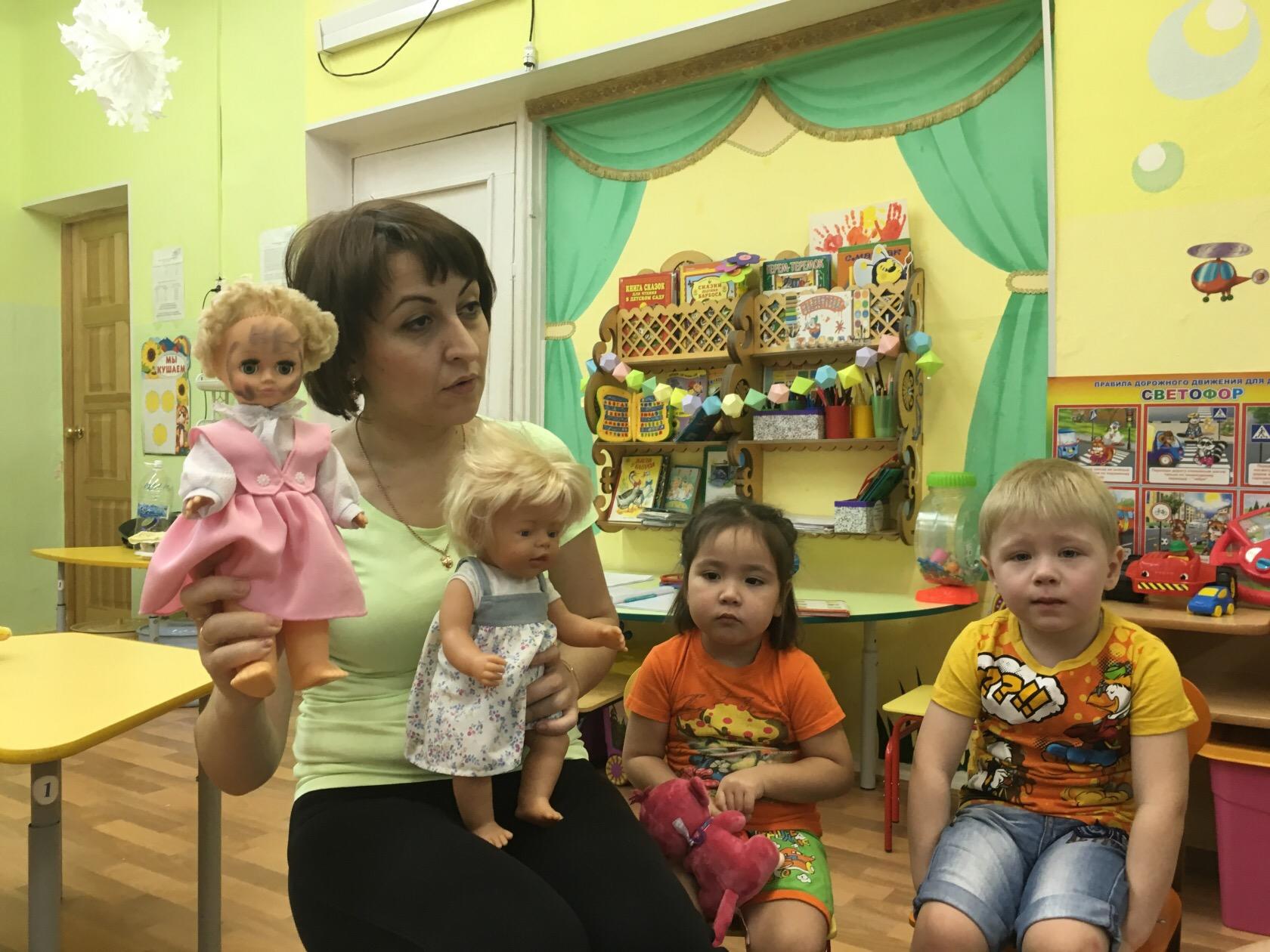 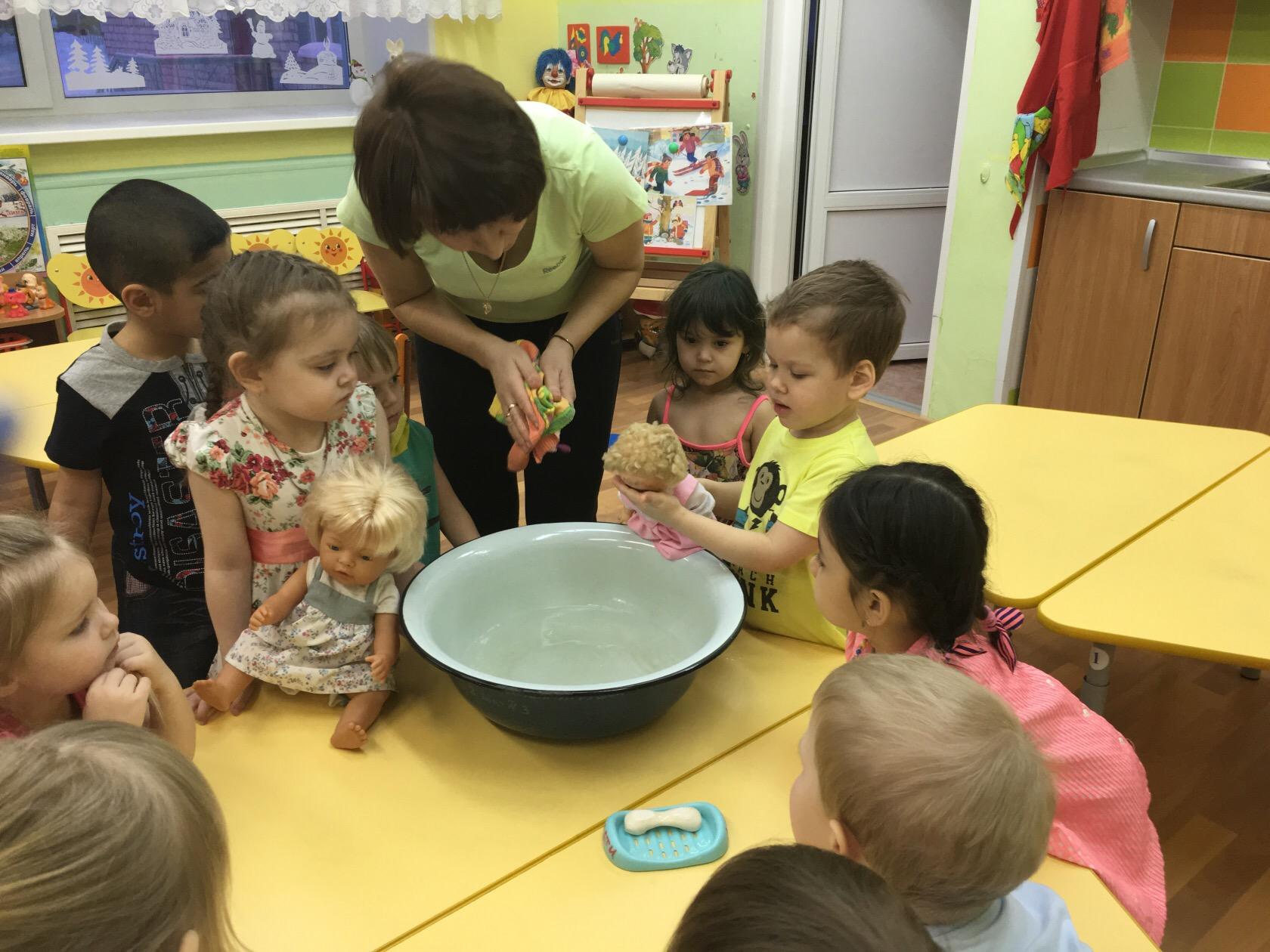 Приложение№8Взбадривающая гимнастика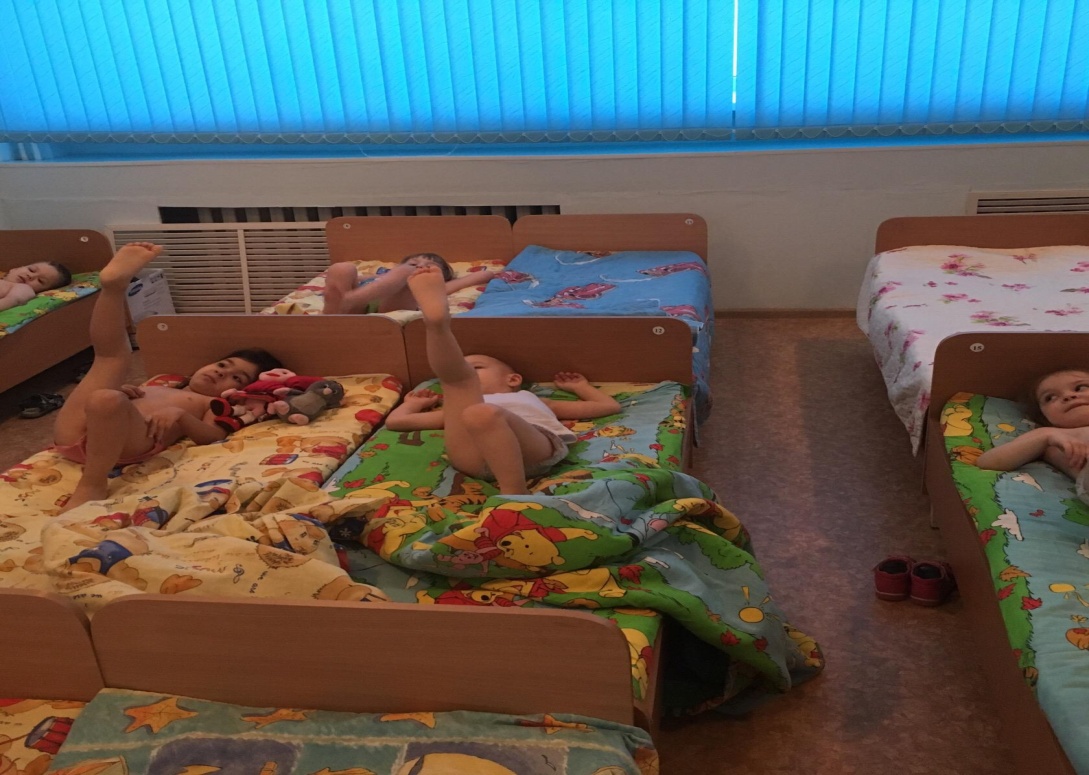 Ходьба по массажным коврикам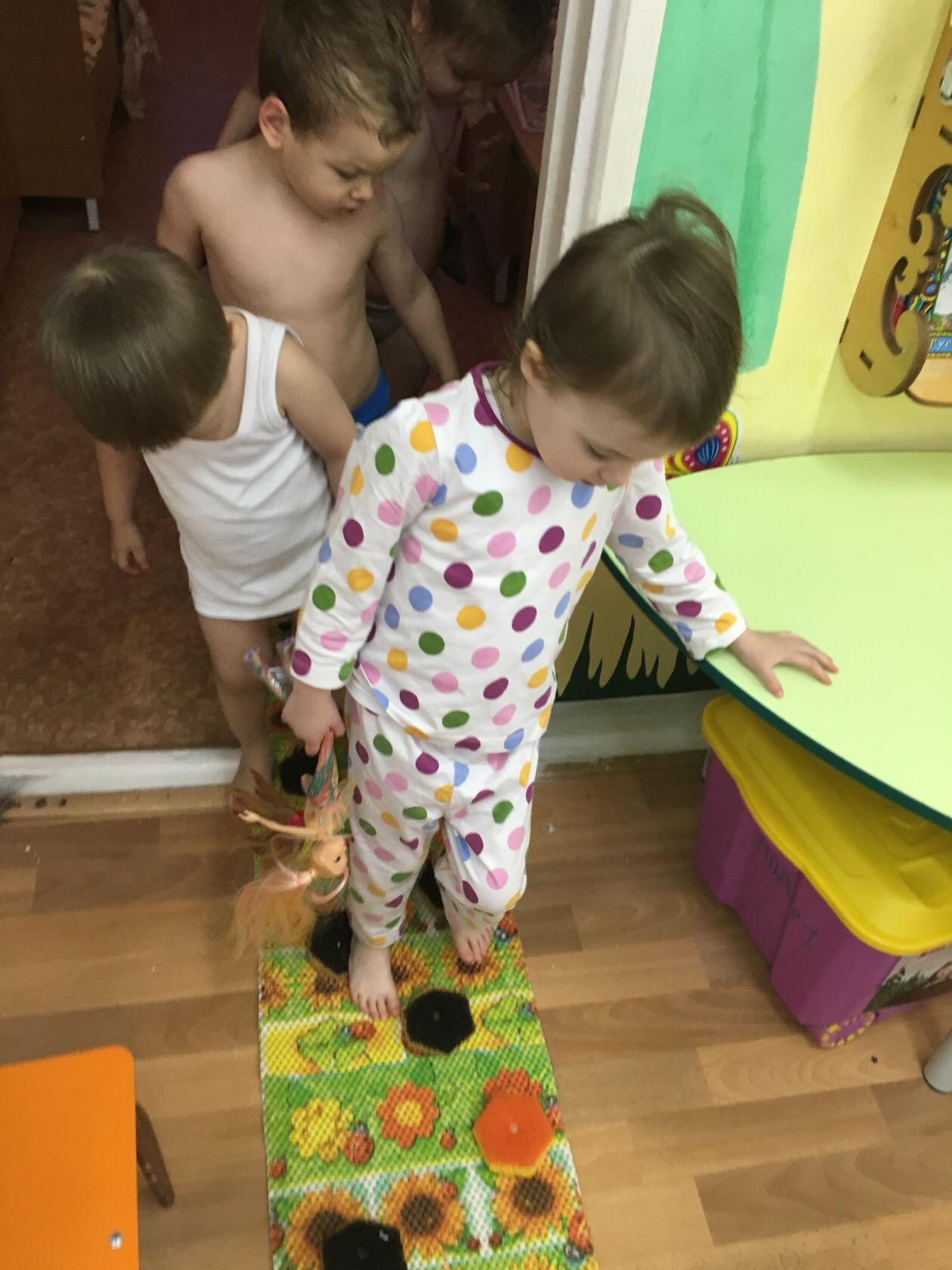 Приложение№9День открытых дверей« Родители! ну-ка вставайте, на зарядку выбегайте!»;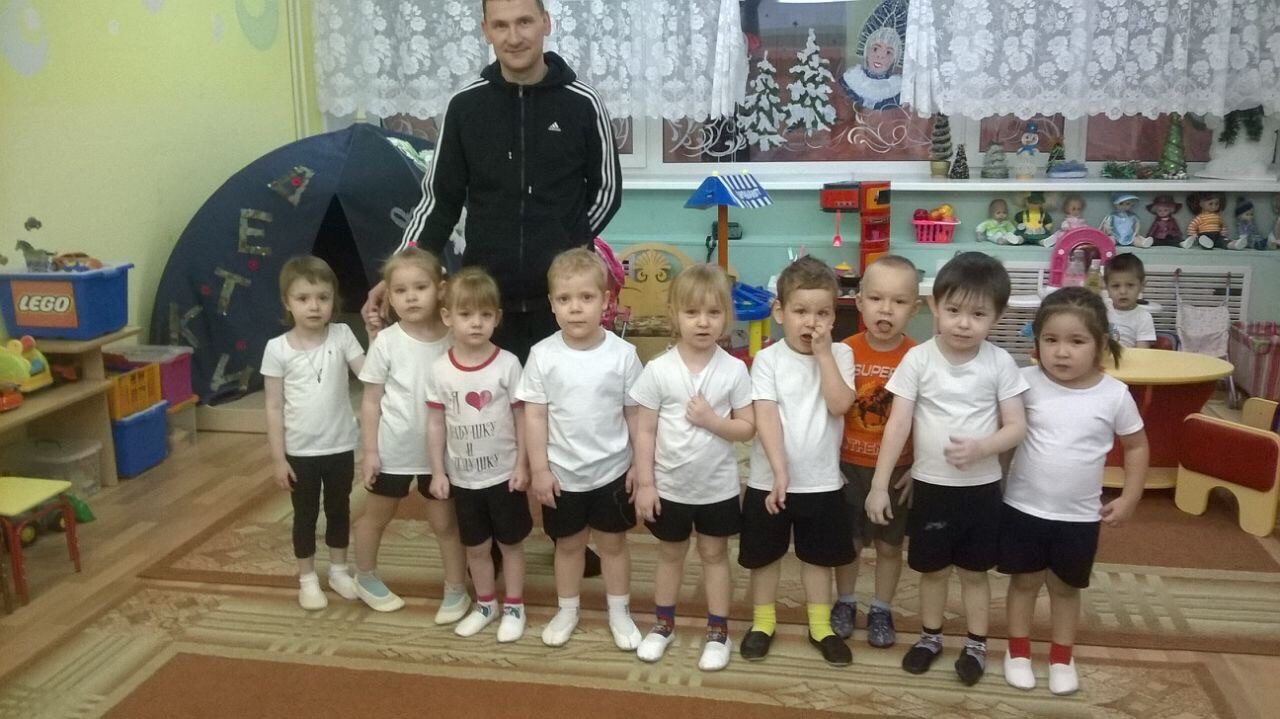 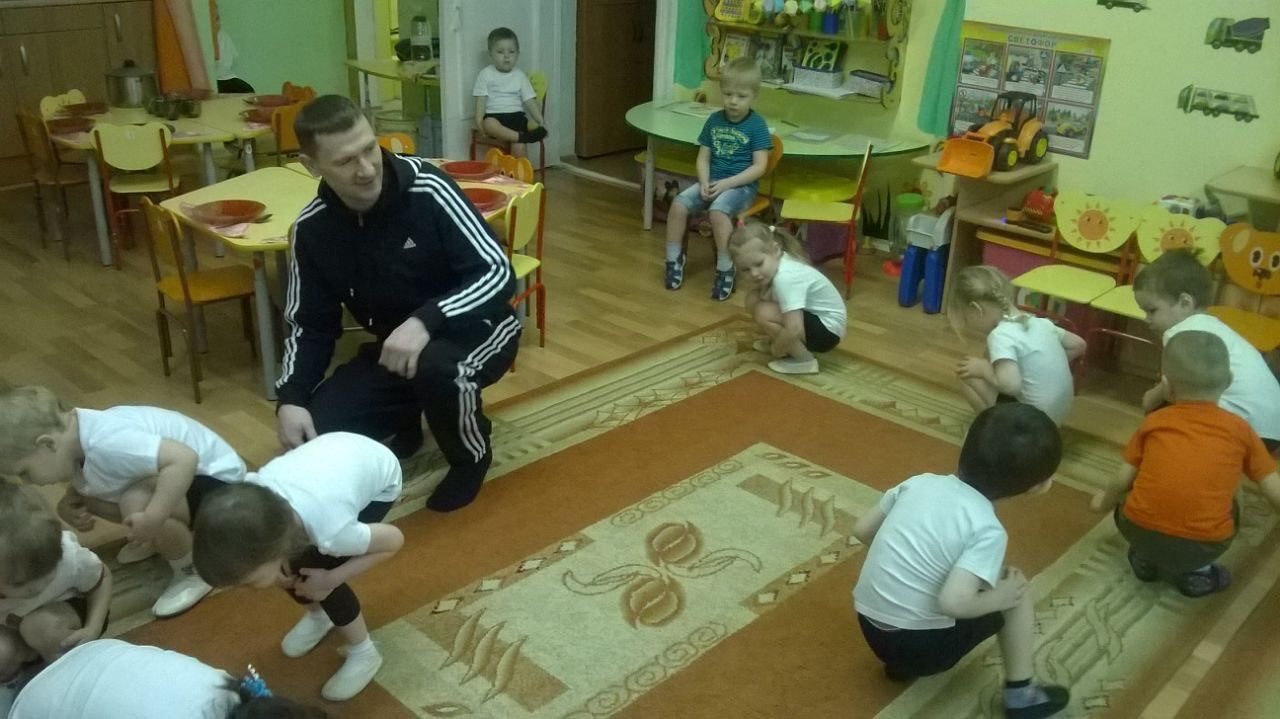  Проект  по ЗОЖ  « Будь здоров , малыш!»Разработала: Пиримова Салихат ГаджирамазановнаМБДОУ"Детский сад № 5"Ивушка»  Дата ВидобразовательнойдеятельностиСовместнаядеятельностьпедагога с детьмиРабота с родителямиИнтеграция образовательных областей11-15 январяЕжедневная профилактическая работа- Проф. Гимнастика (утренняя гимнастика, физминутка и т.д.)гимнастика пробуждения, массажные дорожки.Образовательные области:Социально-коммуникативное развитиеПознавательное развитие, Художественно-эстетическое развитие,Физическое развитиеРечевое развитие11.01.БеседыНод Игры«Чтоб здоровым быть всегда, нужно заниматься!»Познание «Части тела»- сюжетно-ролевые: «Больница», «Аптека»;- Прогулка,подвижные: «У медведя во бору», «Мышеловка» и т.д.;- дидактические: «Лото» и т.д.Консультация «Физическое оборудование своими руками».Образовательные области:Социально-коммуникативное развитиеПознавательное развитие, Художественно-эстетическое развитие,Физическое развитиеРечевое развитие12.01БеседыНОДИгры«Витамины я люблю – быть здоровым я хочу!»Развитие речи «Личная гигиена» чтение худ. Литературы  К. Чуковский «Федорино горе»;-дидактические: «Мяч в ворота», «Найди два одинаковых флажка» и т.д.;- подвижные: «Мышеловка» и т.д.Индивидуальные беседы о физических, гигиенических умениях и навыках, о полезной и вредной пищи,  о значимости совместной двигательной деятельности  с детьми.Образовательные области:Социально-коммуникативное развитиеПознавательное развитие, Художественно-эстетическое развитие,Физическое развитиеРечевое развитие13.01БеседыНОДИгры«Беседа о здоровье, о чистоте»Познание «Безопасное поведение на улице»Спортивное развлечение «Неболейка». Подвижные: «Воробушки и автомобиль», «У медведя во бору».Наглядность в виде информационных файлов «Пословицы и поговорки о здоровье», «Загадки о здоровье».Образовательные области: Социально-коммуникативное развитиеПознавательное развитие, Художественно-эстетическое развитие,Физическое развитиеРечевое развитие14.01 БеседыНОДИгры Рассматривание иллюстраций, фотографий о здоровье; Рисование «Платочки для матрешек»Чтение худ. Литературы: С. Михалков «Трезор»;-подвижные: «Воробушки и автомобиль», «Мышеловка» и т.д.;- сюжетно-ролевые: «Больница», «Аптека».Игра« Отгадай загадку по картинке»Картотека «Физминутка», «Пальчиковые игры», «Подвижные игры».Образовательные области: Социально-коммуникативное развитиеПознавательное развитие, Художественно-эстетическое развитие,Физическое развитиеРечевое развитие15.01  НОДИгрыЛепка «Витамины на тарелке»Заучивание пословиц, поговорок о здоровье;-дидактические: «Мяч в ворота», «Что лишнее?» и т.д.-подвижные: «У медведя во бору», «По желанию детей».Игра«Правила гигиены».Образовательные области: Социально-коммуникативное развитиеПознавательное развитие, Художественно-эстетическое развитие,Физическое развитиеРечевое развитие15.01 Итоговое мероприятиеДень открытых дверей для родителей «Эй, родители, ну-ка вставайте, на зарядку выбегайте!»;Фотовыставка «Первые шаги ребенка к здоровью».День открытых дверей для родителей «Эй, родители, ну-ка вставайте, на зарядку выбегайте!»;Фотовыставка «Первые шаги ребенка к здоровью».День открытых дверей для родителей «Эй, родители, ну-ка вставайте, на зарядку выбегайте!»;Фотовыставка «Первые шаги ребенка к здоровью».